CERTIFICADO DE CESIÓN DE DERECHOSCERTIFICADO DE CESIÓN DE DERECHOSCiudad. Loja Fecha: 19 de mayo de 2021Por medio de la presente, yo, Sr./Sra. María Fernanda Yaguache AguilarCon cédula de identidad/pasaporte N° 1104335078.CERTIFICOQue concedo permiso a Revista San Gregorio para que el artículo titulado: “La academia y su vinculación con el gobierno y sociedad: Un análisis basado en casos de estudio", mismo que ha sido aprobado para publicación en Revista San Gregorio Nº....... sea publicado en dicha revista bajo licencia creative commons 4.0 y divulgado en repositorios, indizaciones y bases de datos en los que se encuentra la revista o en otros que el comité editorial considere con fines de visibiidad de la ciencia. Y para que así conste a los efectos oportunos. Firma de todos los autores del artículo:1.- Maria Fernanda Yaguache Aguilar                                                                  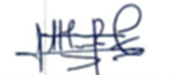 2.- Mariuxi Claribel Pardo Cueva						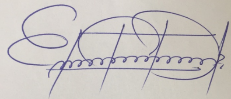 3.- Elvia Rosalia Inga Llanez                                                   Nombres y dos apellidos         Firma